 Perspectives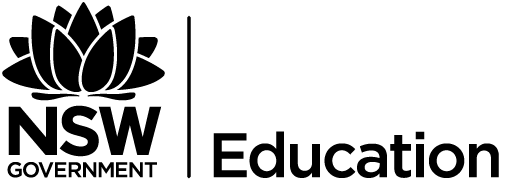 